[MS-OXWSPED]: Password Expiration Date Web Service ProtocolIntellectual Property Rights Notice for Open Specifications DocumentationTechnical Documentation. Microsoft publishes Open Specifications documentation (“this documentation”) for protocols, file formats, data portability, computer languages, and standards support. Additionally, overview documents cover inter-protocol relationships and interactions. Copyrights. This documentation is covered by Microsoft copyrights. Regardless of any other terms that are contained in the terms of use for the Microsoft website that hosts this documentation, you can make copies of it in order to develop implementations of the technologies that are described in this documentation and can distribute portions of it in your implementations that use these technologies or in your documentation as necessary to properly document the implementation. You can also distribute in your implementation, with or without modification, any schemas, IDLs, or code samples that are included in the documentation. This permission also applies to any documents that are referenced in the Open Specifications documentation. No Trade Secrets. Microsoft does not claim any trade secret rights in this documentation. Patents. Microsoft has patents that might cover your implementations of the technologies described in the Open Specifications documentation. Neither this notice nor Microsoft's delivery of this documentation grants any licenses under those patents or any other Microsoft patents. However, a given Open Specifications document might be covered by the Microsoft Open Specifications Promise or the Microsoft Community Promise. If you would prefer a written license, or if the technologies described in this documentation are not covered by the Open Specifications Promise or Community Promise, as applicable, patent licenses are available by contacting iplg@microsoft.com. License Programs. To see all of the protocols in scope under a specific license program and the associated patents, visit the Patent Map. Trademarks. The names of companies and products contained in this documentation might be covered by trademarks or similar intellectual property rights. This notice does not grant any licenses under those rights. For a list of Microsoft trademarks, visit www.microsoft.com/trademarks. Fictitious Names. The example companies, organizations, products, domain names, email addresses, logos, people, places, and events that are depicted in this documentation are fictitious. No association with any real company, organization, product, domain name, email address, logo, person, place, or event is intended or should be inferred.Reservation of Rights. All other rights are reserved, and this notice does not grant any rights other than as specifically described above, whether by implication, estoppel, or otherwise. Tools. The Open Specifications documentation does not require the use of Microsoft programming tools or programming environments in order for you to develop an implementation. If you have access to Microsoft programming tools and environments, you are free to take advantage of them. Certain Open Specifications documents are intended for use in conjunction with publicly available standards specifications and network programming art and, as such, assume that the reader either is familiar with the aforementioned material or has immediate access to it.Support. For questions and support, please contact dochelp@microsoft.com. Revision SummaryTable of Contents1	Introduction	51.1	Glossary	51.2	References	61.2.1	Normative References	61.2.2	Informative References	71.3	Overview	71.4	Relationship to Other Protocols	71.5	Prerequisites/Preconditions	81.6	Applicability Statement	81.7	Versioning and Capability Negotiation	81.8	Vendor-Extensible Fields	81.9	Standards Assignments	82	Messages	92.1	Transport	92.2	Common Message Syntax	92.2.1	Namespaces	92.2.2	Messages	92.2.3	Elements	92.2.4	Complex Types	102.2.5	Simple Types	102.2.6	Attributes	102.2.7	Groups	102.2.8	Attribute Groups	103	Protocol Details	113.1	ExchangeServerPortType Server Details	113.1.1	Abstract Data Model	113.1.2	Timers	113.1.3	Initialization	113.1.4	Message Processing Events and Sequencing Rules	113.1.4.1	GetPasswordExpirationDate Operation	113.1.4.1.1	Messages	123.1.4.1.1.1	GetPasswordExpirationDateSoapIn Message	123.1.4.1.1.2	GetPasswordExpirationDateSoapOut Message	133.1.4.1.2	Elements	133.1.4.1.2.1	m:GetPasswordExpirationDate Element	143.1.4.1.2.2	m:GetPasswordExpirationDateResponse Element	143.1.4.1.3	Complex Types	143.1.4.1.3.1	m:GetPasswordExpirationDateType Complex Type	143.1.4.1.3.2	m:GetPasswordExpirationDateResponseMessageType	153.1.4.1.4	Simple Types	153.1.4.1.5	Attributes	153.1.4.1.6	Groups	153.1.4.1.7	Attribute Groups	153.1.5	Timer Events	153.1.6	Other Local Events	164	Protocol Examples	174.1	GetPasswordExpirationDate Request	175	Security	185.1	Security Considerations for Implementers	185.2	Index of Security Parameters	186	Appendix A: Full WSDL	197	Appendix B: Full XML Schema	218	Appendix C: Product Behavior	229	Change Tracking	2310	Index	24IntroductionThe Password Expiration Date Web Service Protocol enables client applications to query a server to determine the date when a user's password will expire so that the application can warn the user to change the password.Sections 1.5, 1.8, 1.9, 2, and 3 of this specification are normative. All other sections and examples in this specification are informative.GlossaryThis document uses the following terms:email address: A string that identifies a user and enables the user to receive Internet messages.endpoint: A communication port that is exposed by an application server for a specific shared service and to which messages can be addressed.Hypertext Transfer Protocol (HTTP): An application-level protocol for distributed, collaborative, hypermedia information systems (text, graphic images, sound, video, and other multimedia files) on the World Wide Web.Hypertext Transfer Protocol Secure (HTTPS): An extension of HTTP that securely encrypts and decrypts web page requests. In some older protocols, "Hypertext Transfer Protocol over Secure Sockets Layer" is still used (Secure Sockets Layer has been deprecated). For more information, see [SSL3] and [RFC5246].mailbox: A message store that contains email, calendar items, and other Message objects for a single recipient.SOAP: A lightweight protocol for exchanging structured information in a decentralized, distributed environment. SOAP uses XML technologies to define an extensible messaging framework, which provides a message construct that can be exchanged over a variety of underlying protocols. The framework has been designed to be independent of any particular programming model and other implementation-specific semantics. SOAP 1.2 supersedes SOAP 1.1. See [SOAP1.2-1/2003].SOAP action: The HTTP request header field used to indicate the intent of the SOAP request, using a URI value. See [SOAP1.1] section 6.1.1 for more information.SOAP body: A container for the payload data being delivered by a SOAP message to its recipient. See [SOAP1.2-1/2007] section 5.3 for more information.SOAP header: A mechanism for implementing extensions to a SOAP message in a decentralized manner without prior agreement between the communicating parties. See [SOAP1.2-1/2007] section 5.2 for more information.SOAP message: An XML document consisting of a mandatory SOAP envelope, an optional SOAP header, and a mandatory SOAP body. See [SOAP1.2-1/2007] section 5 for more information.Uniform Resource Locator (URL): A string of characters in a standardized format that identifies a document or resource on the World Wide Web. The format is as specified in [RFC1738].web server: A server computer that hosts websites and responds to requests from applications.Web Services Description Language (WSDL): An XML format for describing network services as a set of endpoints that operate on messages that contain either document-oriented or procedure-oriented information. The operations and messages are described abstractly and are bound to a concrete network protocol and message format in order to define an endpoint. Related concrete endpoints are combined into abstract endpoints, which describe a network service. WSDL is extensible, which allows the description of endpoints and their messages regardless of the message formats or network protocols that are used.WSDL message: An abstract, typed definition of the data that is communicated during a WSDL operation [WSDL]. Also, an element that describes the data being exchanged between web service providers and clients.WSDL port type: A named set of logically-related, abstract Web Services Description Language (WSDL) operations and messages.XML: The Extensible Markup Language, as described in [XML1.0].XML namespace: A collection of names that is used to identify elements, types, and attributes in XML documents identified in a URI reference [RFC3986]. A combination of XML namespace and local name allows XML documents to use elements, types, and attributes that have the same names but come from different sources. For more information, see [XMLNS-2ED].XML namespace prefix: An abbreviated form of an XML namespace, as described in [XML].XML schema: A description of a type of XML document that is typically expressed in terms of constraints on the structure and content of documents of that type, in addition to the basic syntax constraints that are imposed by XML itself. An XML schema provides a view of a document type at a relatively high level of abstraction.MAY, SHOULD, MUST, SHOULD NOT, MUST NOT: These terms (in all caps) are used as defined in [RFC2119]. All statements of optional behavior use either MAY, SHOULD, or SHOULD NOT.ReferencesLinks to a document in the Microsoft Open Specifications library point to the correct section in the most recently published version of the referenced document. However, because individual documents in the library are not updated at the same time, the section numbers in the documents may not match. You can confirm the correct section numbering by checking the Errata.  Normative ReferencesWe conduct frequent surveys of the normative references to assure their continued availability. If you have any issue with finding a normative reference, please contact dochelp@microsoft.com. We will assist you in finding the relevant information. [MS-OXWSCDATA] Microsoft Corporation, "Common Web Service Data Types".[RFC2119] Bradner, S., "Key words for use in RFCs to Indicate Requirement Levels", BCP 14, RFC 2119, March 1997, http://www.rfc-editor.org/rfc/rfc2119.txt[RFC2616] Fielding, R., Gettys, J., Mogul, J., et al., "Hypertext Transfer Protocol -- HTTP/1.1", RFC 2616, June 1999, http://www.rfc-editor.org/rfc/rfc2616.txt[RFC2818] Rescorla, E., "HTTP Over TLS", RFC 2818, May 2000, http://www.rfc-editor.org/rfc/rfc2818.txt[RFC3066] Alvestrand, H., "Tags for the Identification of Languages", BCP 47, RFC 3066, January 2001, http://www.ietf.org/rfc/rfc3066.txt[SOAP1.1] Box, D., Ehnebuske, D., Kakivaya, G., et al., "Simple Object Access Protocol (SOAP) 1.1", W3C Note, May 2000, http://www.w3.org/TR/2000/NOTE-SOAP-20000508/[WSDL] Christensen, E., Curbera, F., Meredith, G., and Weerawarana, S., "Web Services Description Language (WSDL) 1.1", W3C Note, March 2001, http://www.w3.org/TR/2001/NOTE-wsdl-20010315[XMLNS] Bray, T., Hollander, D., Layman, A., et al., Eds., "Namespaces in XML 1.0 (Third Edition)", W3C Recommendation, December 2009, http://www.w3.org/TR/2009/REC-xml-names-20091208/[XMLSCHEMA1] Thompson, H., Beech, D., Maloney, M., and Mendelsohn, N., Eds., "XML Schema Part 1: Structures", W3C Recommendation, May 2001, http://www.w3.org/TR/2001/REC-xmlschema-1-20010502/[XMLSCHEMA2] Biron, P.V., Ed. and Malhotra, A., Ed., "XML Schema Part 2: Datatypes", W3C Recommendation, May 2001, http://www.w3.org/TR/2001/REC-xmlschema-2-20010502/Informative References[MS-OXDSCLI] Microsoft Corporation, "Autodiscover Publishing and Lookup Protocol".[MS-OXPROTO] Microsoft Corporation, "Exchange Server Protocols System Overview".[MS-OXWSADISC] Microsoft Corporation, "Autodiscover Publishing and Lookup SOAP-Based Web Service Protocol".OverviewThe Password Expiration Date Web Service Protocol provides an operation that a client application can use to request a user's password expiration date from a server. The application can use this information to present the user with an opportunity to update the password before it expires.Relationship to Other ProtocolsA client that implements this protocol can use the Autodiscover Publishing and Lookup SOAP-Based Web Service Protocol, as described in [MS-OXWSADISC], or the Autodiscover Publishing and Lookup Protocol, as described in [MS-OXDSCLI], to identify the target endpoint to use for each operation.This protocol uses the SOAP Protocol, as described in [SOAP1.1], to specify the structure information that is exchanged between the client and the server. This protocol uses the XML Protocol, as described in [XMLSCHEMA1] and [XMLSCHEMA2], to describe the message content that is sent to and from the server.The Password Expiration Date Web Service Protocol uses SOAP over HTTP, as described in [RFC2616], and SOAP over HTTPS, as described in [RFC2818], as shown in the following layering diagram.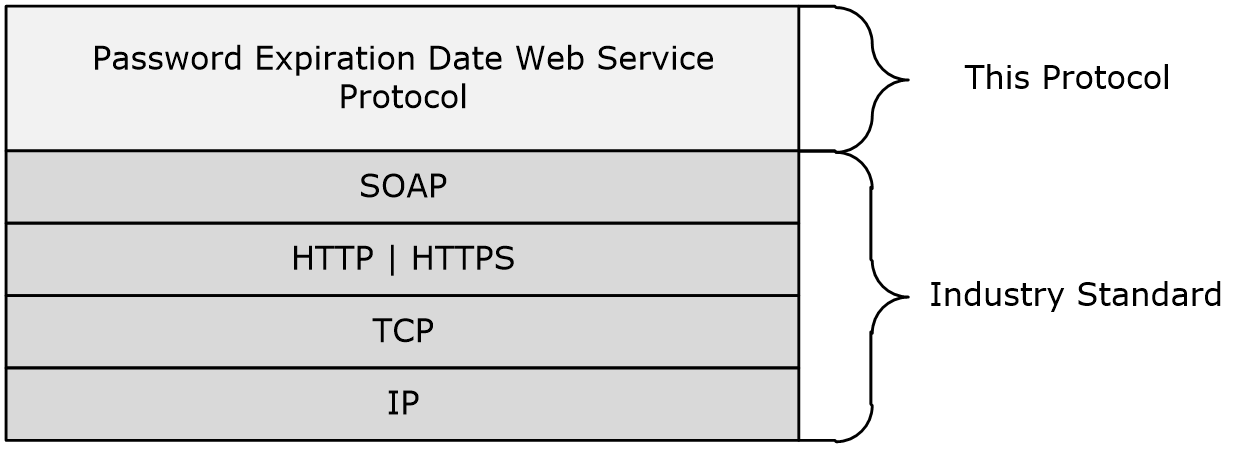 Figure 1: This protocol in relation to other protocolsFor conceptual background information and overviews of the relationships and interactions between this and other protocols, see [MS-OXPROTO].Prerequisites/PreconditionsThe endpoint URL that is returned by either the Autodiscover Publishing Lookup SOAP-Based Web Service Protocol, as described in [MS-OXWSADISC], or the Autodiscover Publishing and Lookup Protocol, as described in [MS-OXDSCLI], is required to form the HTTP request to the web server that hosts this protocol. The operation that this protocol defines cannot be accessed unless the correct endpoint is identified in the HTTP web requests that target this protocol.To get the endpoint URL, the client application needs a valid mail-enabled account to authenticate with the server.Applicability StatementThis protocol is applicable to client applications that inform the user about the expiration date of passwords stored on the server.Versioning and Capability NegotiationThis document covers versioning issues in the following areas:Supported Transports: This protocol uses SOAP 1.1, as specified in section 2.1.Protocol Versions: This protocol specifies only one WSDL port type version. The WSDL version of the request is identified by using the t:RequestServerVersion element, as described in [MS-OXWSCDATA] section 2.2.3.9, and the version of the server responding to the request is identified by using the t:ServerVersionInfo element, as described in [MS-OXWSCDATA] section 2.2.3.10.Security and Authentication Methods: This protocol relies on the web server that is hosting it to perform authentication.Localization: This protocol includes text strings in various messages. Localization considerations for such strings are specified in section 3.1.4.Capability Negotiation: None. Vendor-Extensible FieldsNone.Standards AssignmentsNone. MessagesIn the following sections, the schema definition might differ from the processing rules imposed by the protocol. The WSDL in this specification provides a base description of the protocol. The schema in this specification provides a base description of the message syntax. The text that specifies the WSDL and schema might specify restrictions that reflect actual protocol behavior. For example, the schema definition might allow for an element to be empty, null, or not present but the behavior of the protocol as specified restricts the same elements to being non-empty, not null, or present.TransportThe SOAP version supported is SOAP 1.1. For details, see [SOAP1.1].This protocol relies on the web server that hosts the application to perform authentication. The protocol MUST support HTTP, as specified in [RFC2616].The protocol SHOULD use secure communications by means of HTTPS, as specified in [RFC2818].Common Message SyntaxThis section contains common definitions that are used by this protocol. The syntax of the definitions uses XML schema, as defined in [XMLSCHEMA1] and [XMLSCHEMA2], and Web Services Description Language (WSDL), as defined in [WSDL].NamespacesThis specification defines and references various XML namespaces using the mechanisms specified in [XMLNS]. Although this specification associates a specific XML namespace prefix for each XML namespace that is used, the choice of any particular XML namespace prefix is implementation-specific and not significant for interoperability.MessagesThis specification does not define any common WSDL message definitions.ElementsThis specification does not define any common XML schema element definitions.Complex TypesThis specification does not define any common XML schema complex type definitions.Simple TypesThis specification does not define any common XML schema simple type definitions.AttributesThis specification does not define any common XML schema attribute definitions.GroupsThis specification does not define any common XML schema group definitions.Attribute GroupsThis specification does not define any common XML schema attribute group definitions.Protocol DetailsThe client side of this protocol is simply a pass-through. That is, no additional timers or other state is required on the client side of this protocol. Calls made by the higher-layer protocol or application are passed directly to the transport, and the results returned by the transport are passed directly back to the higher-layer protocol or application.ExchangeServerPortType Server DetailsThe Password Expiration Date Web Service Protocol defines a single port type that enables clients to retrieve the password expiration date for a mailbox account.Abstract Data ModelThis section describes a conceptual model of possible data organization that an implementation maintains to participate in this protocol. The described organization is provided to facilitate the explanation of how the protocol behaves. This document does not mandate that implementations adhere to this model, as long as their external behavior is consistent with that specified in this document.This protocol is used to retrieve password expiration dates from the server so that client applications can pass this information on to users. Note that the client in each case is not required to maintain the password expiration date. Rather, the client can use this protocol to request the password expiration date whenever it is needed.TimersNone.InitializationNone.Message Processing Events and Sequencing RulesThis protocol includes the operation that is listed and described in the following table.GetPasswordExpirationDate OperationThe GetPasswordExpirationDate operation provides the mailbox account with the password expiration date.The following is the WSDL port type specification for this operation.<wsdl:portType name="ExchangeServicePortType">   <wsdl:operation name="GetPasswordExpirationDate">      <wsdl:input message="tns:GetPasswordExpirationDateSoapIn" />      <wsdl:output message="tns:GetPasswordExpirationDateSoapOut" />   </wsdl:operation></wsdl:portType>The following is the WSDL binding specification for this operation.<wsdl:operation name="GetPasswordExpirationDate">   <soap:operation soapAction="http://schemas.microsoft.com/exchange/services/2006/messages/GetPasswordExpirationDate" />      <wsdl:input>         <soap:header message="tns:GetPasswordExpirationDateSoapIn" part="MailboxCulture" use="literal"/>         <soap:header message="tns:GetPasswordExpirationDateSoapIn" part="RequestVersion" use="literal"/>         <soap:body parts="request" use="literal" />      </wsdl:input>      <wsdl:output>         <soap:body parts="GetPasswordExpirationDateResult" use="literal" />         <soap:header message="tns:GetPasswordExpirationDateSoapOut" part="ServerVersion" use="literal"/>   </wsdl:output></wsdl:operation>MessagesThe following table summarizes the set of WSDL message definitions that are specific to the GetPasswordExpirationDate operation.GetPasswordExpirationDateSoapIn MessageThe GetPasswordExpirationDateSoapIn WSDL message specifies the GetPasswordExpirationDate operation request to return the password expiration date.<wsdl:message name="GetPasswordExpirationDateSoapIn">   <wsdl:part name="request" element="tns:GetPasswordExpirationDate"/>   <wsdl:part name="MailboxCulture" element="t:MailboxCulture" />   <wsdl:part name="RequestVersion" element="t:RequestServerVersion" /></wsdl:message>The GetPasswordExpirationDateSoapIn WSDL message is the input message for the SOAP action http://schemas.microsoft.com/exchange/services/2006/messages/GetPasswordExpirationDate.The parts of the GetPasswordExpirationDateSoapIn message are listed and described in the following table.GetPasswordExpirationDateSoapOut MessageThe GetPasswordExpirationDateSoapOut WSDL message specifies the server response to a GetPasswordExpirationDate operation request.<wsdl:message name="GetPasswordExpirationDateSoapOut">   <wsdl:part name="GetPasswordExpirationDateResult" element="tns:GetPasswordExpirationDateResponse" />   <wsdl:part name="ServerVersion" element="t:ServerVersionInfo" /></wsdl:message>The GetPasswordExpirationDateSoapOut WSDL message is the output message for the SOAP action http://schemas.microsoft.com/exchange/services/2006/messages/GetPasswordExpirationDate.The parts of the GetPasswordExpirationDateSoapOut WSDL message are listed and described in the following table.ElementsThe following table summarizes the XML schema element definitions that are specific to the GetPasswordExpirationDate operation.m:GetPasswordExpirationDate ElementThe GetPasswordExpirationDate element specifies the root element in a GetPasswordExpirationDate operation request.<xs:element name="GetPasswordExpirationDate" type="m:GetPasswordExpirationDateType" />m:GetPasswordExpirationDateResponse ElementThe GetPasswordExpirationDateResponse element specifies the root element in the response to a GetPasswordExpirationDate operation request.<xs:element name="GetPasswordExpirationDateResponse" type="m:GetPasswordExpirationDateResponseMessageType"/>Complex TypesThe following table summarizes the XML schema complex type definitions that are specific to the GetPasswordExpirationDate operation.m:GetPasswordExpirationDateType Complex TypeThe GetPasswordExpirationDateType complex type specifies the parameters that are used to obtain the password expiration date. The GetPasswordExpirationDateType complex type extends the BaseRequestType complex type, as specified in [MS-OXWSCDATA] section 2.2.4.17.<xs:complexType name="GetPasswordExpirationDateType">   <xs:complexContent>      <xs:extension base="m:BaseRequestType">         <xs:sequence>            <xs:element name="MailboxSmtpAddress" type="xs:string" minOccurs="0" maxOccurs="1"/>         </xs:sequence>      </xs:extension>   </xs:complexContent></xs:complexType>The following table lists and describes the child element of the GetPasswordExpirationDateType complex type.m:GetPasswordExpirationDateResponseMessageTypeThe GetPasswordExpirationDateResponseMessageType complex type specifies the password expiration date information returned in a GetPasswordExpirationDate operation response. The GetPasswordExpirationDateResponseMessageType complex type extends the ResponseMessageType complex type, as specified in [MS-OXWSCDATA] section 2.2.4.67.<xs:complexType name="GetPasswordExpirationDateResponseMessageType">   <xs:complexContent>      <xs:extension base="m:ResponseMessageType">         <xs:sequence>            <xs:element name="PasswordExpirationDate" type="xs:dateTime"/>         </xs:sequence>      </xs:extension>   </xs:complexContent></xs:complexType>The following table lists and describes the child element of the GetPasswordExpirationDateResponseMessageType complex type.Simple TypesNone.AttributesNone.GroupsNone.Attribute GroupsNone.Timer EventsNone.Other Local EventsNone.Protocol ExamplesGetPasswordExpirationDate RequestThe following XML example is a request to the GetPasswordExpirationDate operation, as described in section 3.1.4.1.<soap:Envelope xmlns:soap="http://schemas.xmlsoap.org/soap/envelope/"               xmlns:xsi="http://www.w3.org/2001/XMLSchema-instance"               xmlns:m="http://schemas.microsoft.com/exchange/services/2006/messages"               xmlns:t="http://schemas.microsoft.com/exchange/services/2006/types">  <soap:Header>  </soap:Header>  <soap:Body>    <tns:GetPasswordExpirationDate>      <tns:MailboxSmtpAddress>user1@contoso.com</tns:MailboxSmtpAddress>    </tns:GetPasswordExpirationDate>  </soap:Body></soap:Envelope>SecuritySecurity Considerations for ImplementersNone.Index of Security ParametersNone.Appendix A: Full WSDLThe XML files that are listed in the following table are required in order to implement the functionality specified in this document. These files have to be placed in a common folder in order for the WSDL to validate and operate. Also, any schema files that are included in or imported into the MS-OXWSPED-messages.xsd schema have to be placed in the common folder with these files.This section contains the contents of the MS-OXWSPED.wsdl file.<?xml version="1.0" encoding="UTF-8"?><wsdl:definitions xmlns:wsdl="http://schemas.xmlsoap.org/wsdl/" xmlns:soap="http://schemas.xmlsoap.org/wsdl/soap/" xmlns:t="http://schemas.microsoft.com/exchange/services/2006/types"xmlns:tns="http://schemas.microsoft.com/exchange/services/2006/messages" targetNamespace="http://schemas.microsoft.com/exchange/services/2006/messages">   <wsdl:types>   <xs:schema id="messages" elementFormDefault="qualified" version="Exchange2016"       xmlns:t="http://schemas.microsoft.com/exchange/services/2006/tpes"       xmlns:xs="http://www.w3.org/2001/XMLSchema"      targetNamespace="http://schemas.microsoft.com/exchange/services/2006/messages">         <xs:include schemaLocation="MS-OXWSPED-messages.xsd" />      </xs:schema></wsdl:types>   <wsdl:message name="GetPasswordExpirationDateSoapIn">      <wsdl:part name="request" element="tns:GetPasswordExpirationDate"/>      <wsdl:part name="MailboxCulture" element="t:MailboxCulture" />      <wsdl:part name="RequestVersion" element="t:RequestServerVersion" />   </wsdl:message>   <wsdl:message name="GetPasswordExpirationDateSoapOut">      <wsdl:part name="GetPasswordExpirationDateResult" element="tns:GetPasswordExpirationDateResponse" />      <wsdl:part name="ServerVersion" element="t:ServerVersionInfo" />   </wsdl:message>   <wsdl:portType name="ExchangeServicePortType">        <wsdl:operation name="GetPasswordExpirationDate">          <wsdl:input message="tns:GetPasswordExpirationDateSoapIn" />          <wsdl:output message="tns:GetPasswordExpirationDateSoapOut" />        </wsdl:operation>      </wsdl:portType>  <wsdl:binding name="ExchangeServiceBinding" type="tns:ExchangeServicePortType">    <wsdl:documentation>      <wsi:Claim conformsTo="http://ws-i.org/profiles/basic/1.0" xmlns:wsi="http://ws-i.org/schemas/conformanceClaim/" />    </wsdl:documentation>    <soap:binding transport="http://schemas.xmlsoap.org/soap/http" style="document" />         <wsdl:operation name="GetPasswordExpirationDate">        <soap:operation soapAction="http://schemas.microsoft.com/exchange/services/2006/messages/GetPasswordExpirationDate" />        <wsdl:input>          <soap:header message="tns:GetPasswordExpirationDateSoapIn" part="MailboxCulture" use="literal"/>          <soap:header message="tns:GetPasswordExpirationDateSoapIn" part="RequestVersion" use="literal"/>          <soap:body parts="request" use="literal" />        </wsdl:input>        <wsdl:output>          <soap:body parts="GetPasswordExpirationDateResult" use="literal" />          <soap:header message="tns:GetPasswordExpirationDateSoapOut" part="ServerVersion" use="literal"/>        </wsdl:output>      </wsdl:operation>  </wsdl:binding></wsdl:definitions>Appendix B: Full XML SchemaFor ease of implementation, this section includes the full XML schema for this protocol.This file has to be placed in a common folder in order for the WSDL to validate and operate.This schema includes the file listed in the following table. To operate correctly, this file has to be present in the folder that contains the WSDL and schema file for this protocol.<?xml version="1.0" encoding="UTF-8"?><xs:schema xmlns:m="http://schemas.microsoft.com/exchange/services/2006/messages" xmlns:t="http://schemas.microsoft.com/exchange/services/2006/types" xmlns:xs="http://www.w3.org/2001/XMLSchema" targetNamespace="http://schemas.microsoft.com/exchange/services/2006/messages" elementFormDefault="qualified" version="Exchange2016" id="messages">   <xs:include schemaLocation="MS-OXWSCDATA-messages.xsd"/>   <xs:complexType name="GetPasswordExpirationDateType">      <xs:complexContent>         <xs:extension base="m:BaseRequestType">            <xs:sequence>               <xs:element name="MailboxSmtpAddress" type="xs:string" minOccurs="0" maxOccurs="1"/>            </xs:sequence>         </xs:extension>      </xs:complexContent>   </xs:complexType>   <xs:element name="GetPasswordExpirationDate" type="m:GetPasswordExpirationDateType" />   <xs:complexType name="GetPasswordExpirationDateResponseMessageType">      <xs:complexContent>         <xs:extension base="m:ResponseMessageType">            <xs:sequence>               <xs:element name="PasswordExpirationDate" type="xs:dateTime"/>            </xs:sequence>         </xs:extension>      </xs:complexContent>   </xs:complexType>   <xs:element name="GetPasswordExpirationDateResponse" type="m:GetPasswordExpirationDateResponseMessageType"/></xs:schema>Appendix C: Product BehaviorThe information in this specification is applicable to the following Microsoft products or supplemental software. References to product versions include updates to those products.Microsoft Exchange Server 2010 Service Pack 2 (SP2)Microsoft Exchange Server 2013Microsoft Exchange Server 2016Microsoft Exchange Server 2019 Exceptions, if any, are noted in this section. If an update version, service pack or Knowledge Base (KB) number appears with a product name, the behavior changed in that update. The new behavior also applies to subsequent updates unless otherwise specified. If a product edition appears with the product version, behavior is different in that product edition.Unless otherwise specified, any statement of optional behavior in this specification that is prescribed using the terms "SHOULD" or "SHOULD NOT" implies product behavior in accordance with the SHOULD or SHOULD NOT prescription. Unless otherwise specified, the term "MAY" implies that the product does not follow the prescription.Change TrackingNo table of changes is available. The document is either new or has had no changes since its last release.IndexAAbstract data model   server 11Applicability 8Attribute groups 10Attributes 10CCapability negotiation 8Change tracking 23Complex types 10DData model - abstract   server 11EEvents   local - server 16   timer - server 15Examples   GetPasswordExpirationDate request 17FFields - vendor-extensible 8Full WSDL 19Full XML schema 21GGetPasswordExpirationDate request example 17Glossary 5Groups 10IImplementer - security considerations 18Index of security parameters 18Informative references 7Initialization   server 11Introduction 5LLocal events   server 16MMessage processing   server 11Messages   attribute groups 10   attributes 10   complex types 10   elements 9   enumerated 9   groups 10   namespaces 9   simple types 10   syntax 9   transport 9NNamespaces 9Normative references 6OOperations   GetPasswordExpirationDate Operation 11Overview (synopsis) 7PParameters - security index 18Preconditions 8Prerequisites 8Product behavior 22Protocol Details   overview 11RReferences 6   informative 7   normative 6Relationship to other protocols 7SSecurity   implementer considerations 18   parameter index 18Sequencing rules   server 11Server   abstract data model 11   GetPasswordExpirationDate Operation operation 11   initialization 11   local events 16   message processing 11   sequencing rules 11   timer events 15   timers 11Simple types 10Standards assignments 8Syntax   messages - overview 9TTimer events   server 15Timers   server 11Tracking changes 23Transport 9Types   complex 10   simple 10VVendor-extensible fields 8Versioning 8WWSDL 19XXML schema 21DateRevision HistoryRevision ClassComments10/7/20111.0NewReleased new document.1/20/20122.0MajorSignificantly changed the technical content.4/27/20122.0NoneNo changes to the meaning, language, or formatting of the technical content.7/16/20122.0NoneNo changes to the meaning, language, or formatting of the technical content.10/8/20122.1MinorClarified the meaning of the technical content.2/11/20132.1NoneNo changes to the meaning, language, or formatting of the technical content.7/26/20132.1NoneNo changes to the meaning, language, or formatting of the technical content.11/18/20132.1NoneNo changes to the meaning, language, or formatting of the technical content.2/10/20142.1NoneNo changes to the meaning, language, or formatting of the technical content.4/30/20143.0MajorSignificantly changed the technical content.7/31/20143.0NoneNo changes to the meaning, language, or formatting of the technical content.10/30/20143.1MinorClarified the meaning of the technical content.5/26/20154.0MajorSignificantly changed the technical content.9/14/20154.0NoneNo changes to the meaning, language, or formatting of the technical content.6/13/20164.0NoneNo changes to the meaning, language, or formatting of the technical content.9/14/20164.0NoneNo changes to the meaning, language, or formatting of the technical content.7/24/20185.0MajorSignificantly changed the technical content.10/1/20186.0MajorSignificantly changed the technical content.2/15/20226.0NoneNo changes to the meaning, language, or formatting of the technical content.PrefixNamespace URIReferencesoaphttp://schemas.xmlsoap.org/wsdl/soap/[SOAP1.1] tnshttp://schemas.microsoft.com/exchange/services/2006/messagesxshttp://www.w3.org/2001/XMLSchema[XMLSCHEMA1] [XMLSCHEMA2]wsdlhttp://schemas.xmlsoap.org/wsdl/[WSDL] thttp://schemas.microsoft.com/exchange/services/2006/typesmhttp://schemas.microsoft.com/exchange/services/2006/messagesOperation nameDescriptionGetPasswordExpirationDate Gets the password expiration date for a mailbox account.Message nameDescriptionGetPasswordExpirationDateSoapInSpecifies the SOAP message that requests the password expiration date.GetPasswordExpirationDateSoapOutSpecifies the SOAP message that is returned by the server in response.Part nameElement/typeDescriptionrequestm:GetPasswordExpirationDate (section 3.1.4.1.2.1)Specifies the SOAP body of the request containing the information that is required to check the mailbox account password expiration date.MailboxCulturet:MailboxCulture ([MS-OXWSCDATA] section 2.2.3.6)Specifies a SOAP header that identifies the culture to be used for accessing the mailbox. The cultures are defined in [RFC3066].RequestVersiont:RequestServerVersion ([MS-OXWSCDATA] section 2.2.3.9)Specifies a SOAP header that identifies the schema version for the GetPasswordExpirationDate operation request.Part nameElement/typeDescriptionGetPasswordExpirationDateResultm:GetPasswordExpirationDateResponse (section 3.1.4.1.2.2)Specifies the SOAP body of the response that contains the requested password expiration date.ServerVersiont:ServerVersionInfo ([MS-OXWSCDATA] section 2.2.3.10)Specifies a SOAP header that identifies the server version for the response.Element name DescriptionGetPasswordExpirationDateSpecifies the root element in a GetPasswordExpirationDate operation request.GetPasswordExpirationDateResponseSpecifies the root element in the response to a GetPasswordExpirationDate operation request.Complex type nameDescriptionGetPasswordExpirationDateTypeSpecifies the parameters that are used to obtain the password expiration date.GetPasswordExpirationDateResponseMessageTypeSpecifies the data to be returned in the response.Element nameTypeDescriptionMailboxSmtpAddressxs:string [XMLSCHEMA2]Specifies the email address of the mailbox account for which password expiration information will be returned.If it is present, it MUST appear only once. If it is empty or omitted, the email address of the logged on user is used.Element nameTypeDescriptionPasswordExpirationDatexs:dateTime [XMLSCHEMA2]Specifies the password expiration date for a mailbox account. This element MUST be present, and it MUST appear only once. File nameDescriptionSectionMS-OXWSPED.wsdlContains the WSDL for the implementation of this protocol.6MS-OXWSPED-messages.xsdContains the XML schema type definitions that are used in this protocol.7File nameDefining specificationMS-OXWSCDATA-messages.xsd[MS-OXWSCDATA] section 7.1